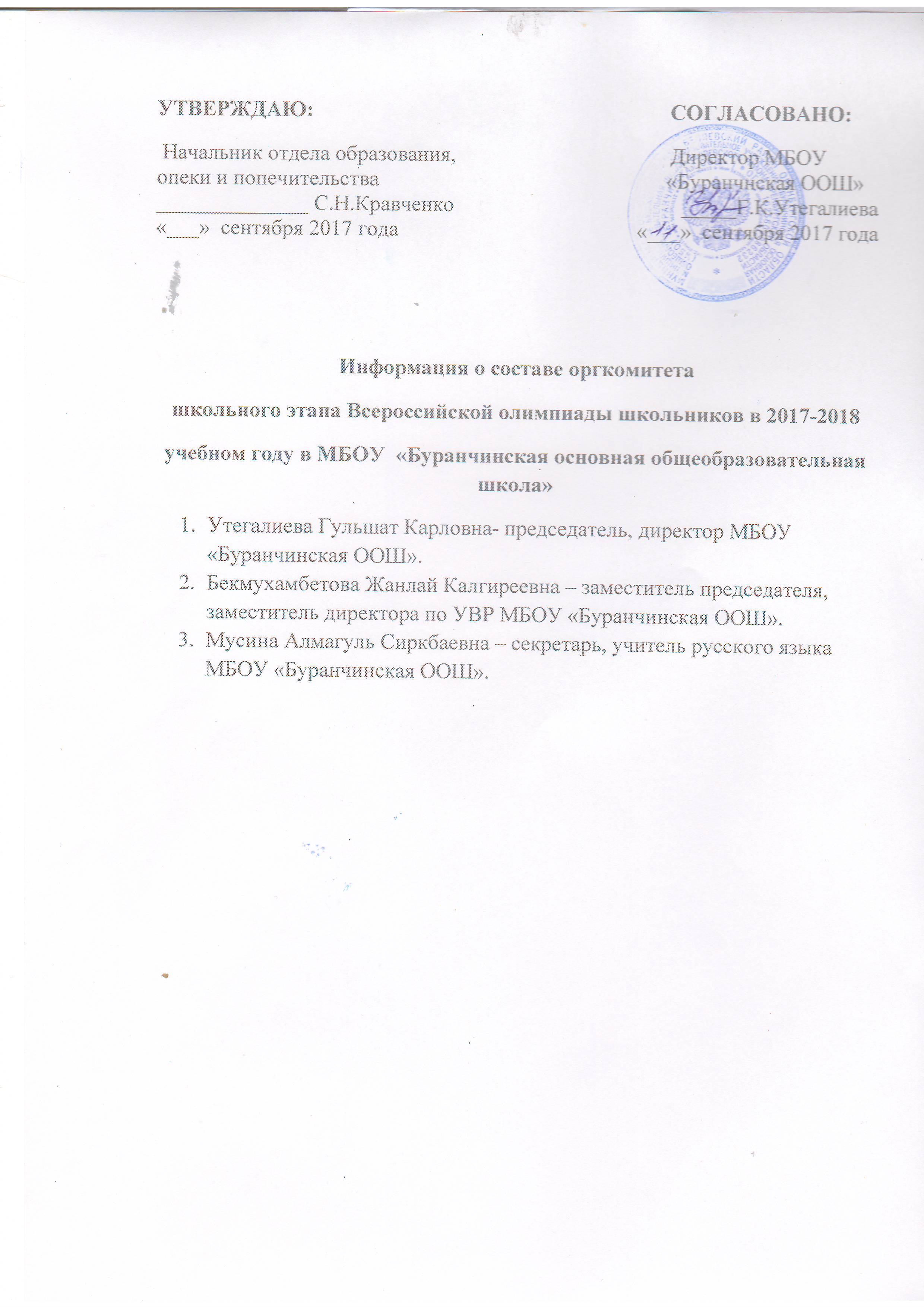 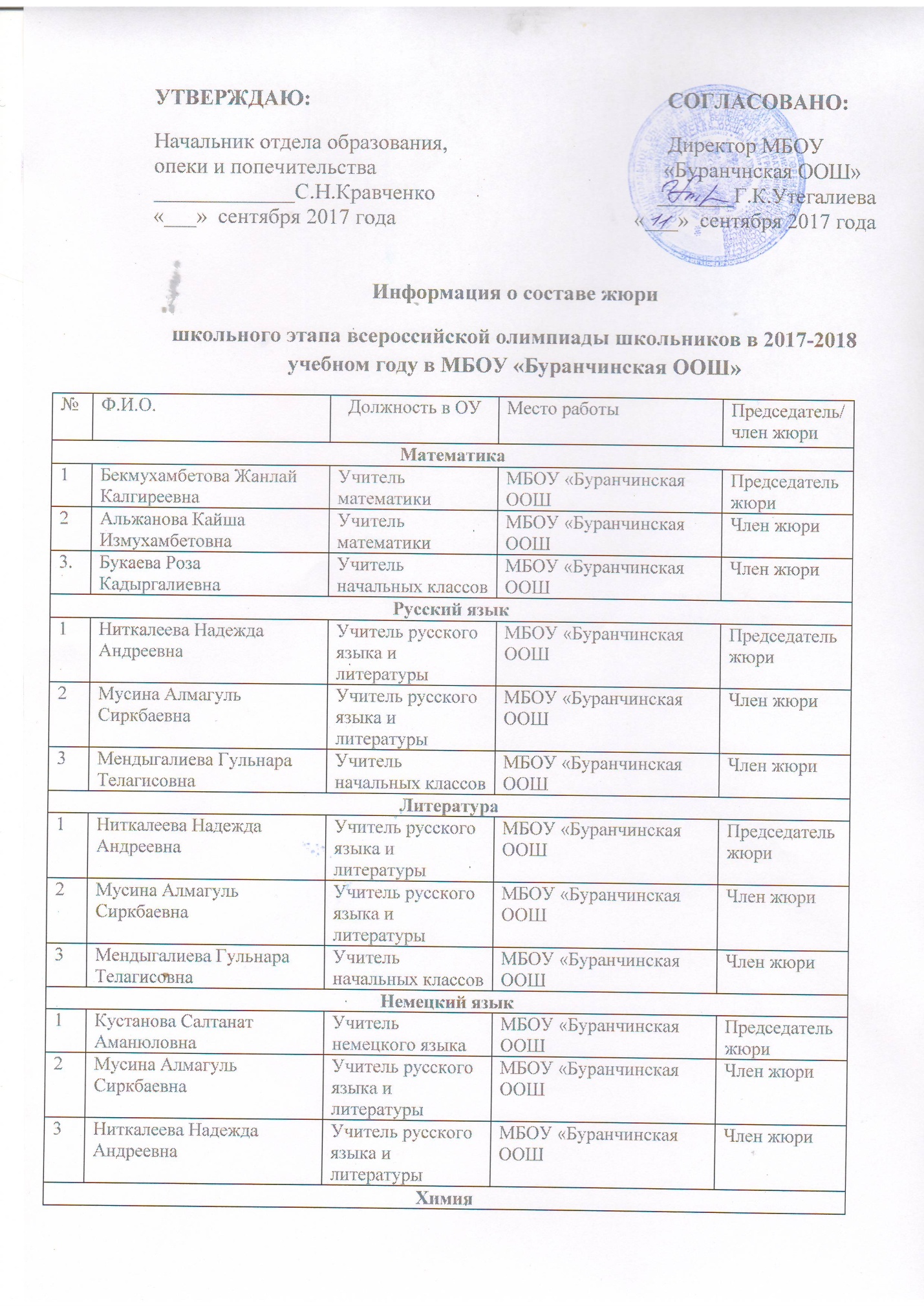 ХимияХимияХимияХимияХимия1Мурзалина Маржангуль СаматовнаУчитель биологии и химииМБОУ «Буранчинская ООШПредседатель жюри2Мусина Алмагуль СиркбаевнаУчитель русского языка и литературы, немецкого языкаМБОУ «Буранчинская ООШЧлен жюри3Ниткалеева Надежда АндреевнаУчитель русского языка и литературы, немецкого языкаМБОУ «Буранчинская ООШЧлен жюриОбществознаниеОбществознаниеОбществознаниеОбществознаниеОбществознание1Бралина Светлана ОлеговнаУчитель истории и обществознанияМБОУ «Буранчинская ООШПредседатель жюри2Утегалиева Гульшат КарловнаУчитель географииМБОУ «Буранчинская ООШЧлен жюри3Букаева Роза КадыргалиевнаУчитель начальных классовМБОУ «Буранчинская ООШЧлен жюриФизикаФизикаФизикаФизикаФизика1Альжанова Кайша Измухамбетовна Учитель математикиМБОУ «Буранчинская ООШПредседатель жюри 2Бекмухамбетова Жанлай КалгиреевнаУчитель математикиМБОУ «Буранчинская ООШЧлен жюри3.Мендыгалиева Гульнара ТелагисовнаУчитель начальных классовМБОУ «Буранчинская ООШЧлен жюриИсторияИсторияИсторияИсторияИстория1Бралина Светлана ОлеговнаУчитель истории и обществознанияМБОУ «Буранчинская ООШПредседатель жюри2Ниткалеева Надежда АндреевнаУчитель русского языка и литературыМБОУ «Буранчинская ООШЧлен жюри3Мендыгалиева Гульнара ТелагисовнаУчитель начальных классовМБОУ «Буранчинская ООШЧлен жюриОБЖОБЖОБЖОБЖОБЖ1Бралина Светлана ОлеговнаУчитель истории и обществознанияМБОУ «Буранчинская ООШПредседатель жюри2Ниткалеева Надежда АндреевнаУчитель русского языка и литературыМБОУ «Буранчинская ООШЧлен жюри3Мендыгалиева Гульнара ТелагисовнаУчитель начальных классовМБОУ «Буранчинская ООШЧлен жюриБиологияБиологияБиологияБиологияБиология1Мурзалина Маржангуль СаматовнаУчитель биологии и химииМБОУ «Буранчинская ООШПредседатель жюри2Мусина Алмагуль СиркбаевнаУчитель русского языка и литературы, немецкого языкаМБОУ «Буранчинская ООШЧлен жюри3Утегалиева Гульшат КарловнаУчитель географииМБОУ «Буранчинская ООШЧлен жюриИнформатикаИнформатикаИнформатикаИнформатикаИнформатика1Бекмухамбетова Жанлай КалгиреевнаУчитель математикиМБОУ «Буранчинская ООШПредседатель жюри 2Альжанова Кайша ИзмухамбетовнаУчитель математикиМБОУ «Буранчинская ООШЧлен жюри3Бралина Светлана ОлеговнаУчитель истории и обществознанияМБОУ «Буранчинская ООШЧлен  жюриГеографияГеографияГеографияГеографияГеография1Утегалиева Гульшат КарловнаУчитель географииМБОУ «Буранчинская ООШПредседатель жюри2Мурзалина Маржангуль СаматовнаУчитель биологии и химииМБОУ «Буранчинская ООШЧлен жюри3Кустанова Салтанат АманюловнаУчитель немецкого языкаМБОУ «Буранчинская ООШЧлен жюриФизическая культураФизическая культураФизическая культураФизическая культураФизическая культура1Мусина Алмагуль СиркбаевнаУчитель физической культурыМБОУ «Буранчинская ООШПредседатель жюри2Бекмухамбетова Жанлай КалгиреевнаУчитель математикиМБОУ «Буранчинская ООШЧлен жюри3Мурзалина Маржангуль СаматовнаУчитель биологии и химииМБОУ «Буранчинская ООШЧлен жюриТехнологияТехнологияТехнологияТехнологияТехнология1Мурзалина Маржангуль СаматовнаУчитель технологииМБОУ «Буранчинская ООШПредседатель жюри2Бралина Светлана ОлеговнаУчитель истории и обществознанияМБОУ «Буранчинская ООШЧлен жюри3Кустанова Салтанат АманюловнаУчитель немецкого языкаМБОУ «Буранчинская ООШЧлен жюри